Squirrel-Fox Game: Nametag Images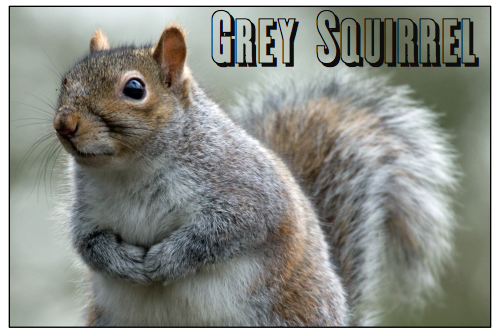 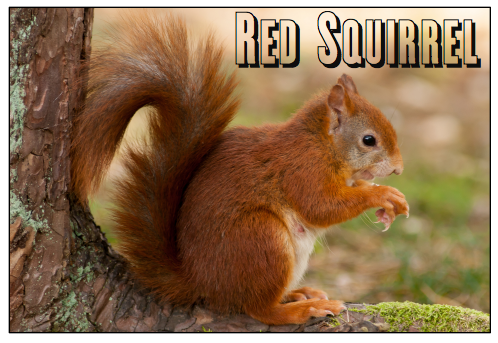 